情報セキュリティ インシデント レポート テンプレート.    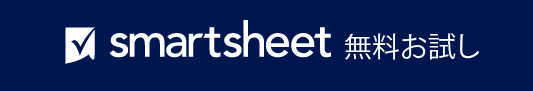 報告者:報告日:役職/役割:インシデント番号:インシデント評価:無視できる:軽微:重大:極めて重大:情報セキュリティ インシデント情報情報セキュリティ インシデント情報情報セキュリティ インシデント情報情報セキュリティ インシデント情報情報セキュリティ インシデント情報情報セキュリティ インシデント情報情報セキュリティ インシデント情報情報セキュリティ インシデント情報情報セキュリティ インシデント情報情報セキュリティ インシデント情報情報セキュリティ インシデント情報インシデント
発生日:インシデント発生時刻:インシデント発生時刻:インシデント
マネージャー:役職/役割:役職/役割:電話:メール アドレス:メール アドレス:発生場所:発生場所の具体的なエリア (該当する場合):発生場所の具体的なエリア (該当する場合):発生場所の具体的なエリア (該当する場合):インシデントの種類:インシデントの種類:番号影響を受けるホストの数:番号影響を受けるホストの数:送信元 IP アドレス:送信元 IP アドレス:送信元 IP アドレス:IP アドレス:IP アドレス:コンピューター/ホスト:コンピューター/ホスト:コンピューター/ホスト:オペレーティング 
システム:オペレーティング 
システム:その他の
アプリケーション:その他の
アプリケーション:その他の
アプリケーション:インシデントの説明:インシデントの説明:インシデントの説明:インシデントの説明:インシデントの説明:インシデントの説明:インシデントの説明:インシデントの説明:インシデントの説明:インシデントの説明:インシデントの説明:影響評価:影響評価:影響評価:影響評価:影響評価:影響評価:影響評価:影響評価:影響評価:影響評価:影響評価:障害の結果:障害の結果:障害の結果:障害の結果:障害の結果:障害の結果:障害の結果:障害の結果:障害の結果:障害の結果:障害の結果:直ちに実行された措置:直ちに実行された措置:直ちに実行された措置:直ちに実行された措置:直ちに実行された措置:直ちに実行された措置:直ちに実行された措置:直ちに実行された措置:直ちに実行された措置:直ちに実行された措置:直ちに実行された措置:計画された措置と結果として得られる予防措置:計画された措置と結果として得られる予防措置:計画された措置と結果として得られる予防措置:計画された措置と結果として得られる予防措置:計画された措置と結果として得られる予防措置:計画された措置と結果として得られる予防措置:計画された措置と結果として得られる予防措置:計画された措置と結果として得られる予防措置:計画された措置と結果として得られる予防措置:計画された措置と結果として得られる予防措置:計画された措置と結果として得られる予防措置:その他の情報:その他の情報:その他の情報:その他の情報:その他の情報:その他の情報:その他の情報:その他の情報:その他の情報:その他の情報:その他の情報:情報セキュリティ インシデント情報の共有情報セキュリティ インシデント情報の共有情報セキュリティ インシデント情報の共有情報セキュリティ インシデント情報の共有情報セキュリティ インシデント情報の共有情報セキュリティ インシデント情報の共有情報セキュリティ インシデント情報の共有情報セキュリティ インシデント情報の共有情報セキュリティ インシデント情報の共有通知が必要な部門通知が必要な部門通知が必要な部門窓口名窓口名通知の日付通知の日付通知の日付通知の日付報告したスタッフの氏名:報告したスタッフの
署名:報告したスタッフの
署名:日付:監督者氏名:監督者署名:監督者署名:日付:– 免責条項 –Smartsheet がこの Web サイトに掲載している記事、テンプレート、または情報などは、あくまで参考としてご利用ください。Smartsheet は、情報の最新性および正確性の確保に努めますが、本 Web サイトまたは本 Web サイトに含まれる情報、記事、テンプレート、あるいは関連グラフィックに関する完全性、正確性、信頼性、適合性、または利用可能性について、明示または黙示のいかなる表明または保証も行いません。かかる情報に依拠して生じたいかなる結果についても Smartsheet は一切責任を負いませんので、各自の責任と判断のもとにご利用ください。